一、人權大步走-嘉義縣政府110年度人權教育暨兩性平權訓練（兩公約、8/25）LINE群組。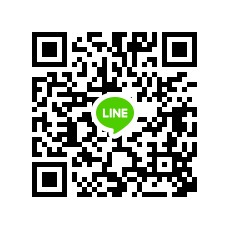 二、人權大步走-嘉義縣政府110年度人權教育暨兩性平權訓練（CEDAW、9/1）LINE群組。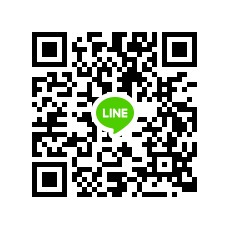 